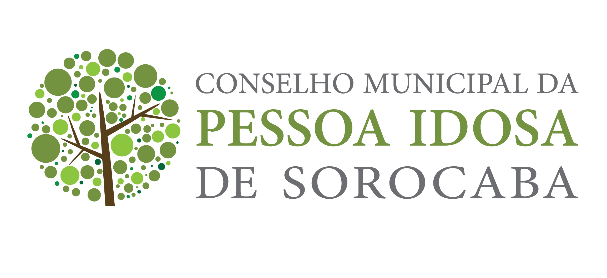 CONSELHO MUNICIPAL DA PESSOA IDOSA DE SOROCABAATA Nº 35ª – REUNIÃO ORDINÁRIA DO DIA 05/11/2020Fl. 01Ao quinto dia do mês de novembro de 2020 às 14:15 horas, na sede da Secretaria da Cidadania, situada na Rua Santa Cruz, nº 116, Centro, na cidade de Sorocaba/SP, realizou-se a reunião ordinária do Conselho Municipal do Idoso de Sorocaba conforme itens da pauta e lista de presença ambas anexas. Pauta 1: Aprovação da ata número 34. A senhora Renata Hebling Marins, presidente deste Conselho,  dá início a reunião justificando o fato da ATA 34 não ter sido enviada, por motivos particulares e compromete-se a enviá-la juntamente com a ATA 35 para a próxima Reunião Ordinária em dezembro. Com isso a ATA 34 não foi aprovada.Pauta 02- Ofícios enviados e recebidos. A Sra Renata informa que foram recebidas 2 denúncias para visitas, e um questionamento sobre instituições de longa permanência, ambos já enviados para nossa Comissão de Visitas. Foi também recebido um e-mail convite para uma webnar do Conselho Estadual. Sra Renata ressalta a importância de que se houver interesse em cursos e atividades online, o site do Conselho Estadual está com várias atividades. Não foram apresentados os e-mails impressos por não ter necessidade de impressão dado a grau de importância ser pequeno e assim economizarmos impressões. Pauta 03. Comissão de Visitas. A Sra Renata passa a palavra para o Sr Luiz, coordenador de nossa Comissão de Visitas que destaca apenas uma visita, salientando a importância e a eficácia de nosso Instrumental de Visitas e que futuramente precisaremos de uma atenção aumentada para esta Comissão que por hora está centrada nele e na Sra Renata. Ressalta ainda que em janeiro lançaremos o edital para inscrição para cadastramento e recadastramento das entidades no mês de abril. Pauta 04. Tesouraria. Sra Renata passa a palavra para D Nilcea que relata os valores em caixa e ressalta que não houve nenhuma doação. Ressalta ainda a deferencia e respeito dos funcionários da Fazenda que a recebem sempre prontos para ajudar no que for preciso. Sr Alexandre Lamberte relata que nossa inscrição no fundo municipal foi efetivada e este e-mail de confirmação enviado para o Conselho. Pauta 5. Clube do Idoso/Chácara. Sra Renata informa, para que conste em ata, que no dia 14 de outubro todos os conselheiros foram convidados a estar presente no Clube do Idoso, que após desinfecção e limpeza, pode nos receber através de uma visita guiada pela Sra Enilce (coordenadoria do idoso). Estiverem presentes, além da presidente, os conselheiros: Sr Tarcísio, Sr Sérgio, D Nilcea. A visita pode constatar o início da pintura e a limpeza do jardim. Sr Tarcísio comenta que os “buracos” devido aos vazamentos ainda continuam lá e questiona a Sra Enilce. D Nilcea e Sr Sergio comentam sobre a invasão gradual da Secretaria de Esportes e que precisamos ficar atentos quanto a isso. A Sra Edilene confirma que desde a construção do Clube havia já uma parceria com a Secretaria de Esportes, mas é de grande importância a nossa atenção para este fato. A Sra Enilce relata que ainda não houve nenhuma fala com a Secretaria de Esportes e que por hora as atividades serão agendadas para início no dia 16 de dezembro e que as pinturas e serviços de obras serão realizadas com uma parceria da Secid com uma cooperativa de serviços. Pauta 7. Rede Amiga da Pessoa Idosa de Sorocaba. A Sra Renata relata ter sido realizada a segunda reunião reunião onde todos os orgãos convidados expuseram a sua função na pauta idosa e fica agendada uma próxima reunião para o dia 30 de novembro. Salienta ainda que quem quiser participar solicite a presença antecipadamente para que não estejam muitas pessoas presentes pela pandemia. Pauta 8. Projetos e Ações. Sra Renata inicia esta pauta demonstrando a grande importância em termos uma Comissão que foque neste tema devido a grande demanda e necessidade de termos projetos que sejam efetivados. Sra Edileine (Secretaria de Esportes) ressalta que o esporte tem uma parceria com a Ades, uma agência de desenvolvimento econômico social, e que poderíamos pensar em entrar em contato com eles. Sr Sérgio relata que todas as viagens com esportes e os projetos que deram certo estiveram com a Ades. Sr Sérgio oferece seu nome para uma Comissão de Projetos e Ações juntamente com a Sra Edileine. Sra Renata compromete-se em fazer o contato com o Secretário de Esportes e assim estreitar relacionamento com a Ades para escrevermos projetos e efetiva-los. Ressalta ainda a importância de mais pessoas estarem participando das comissões para podermos ter um andamento mais eficiente. Pauta 9. Deliberações. Sra Renata explica que colocou esta pauta para reafirmar que somos um Conselho deliberativo e que é preciso dar andamento nos projetos e em nossas compras de materiais e insumos necessários para que os trabalhos sejam mais eficientes. Pauta 10. Outros. Sr Tarcisio indaga sobre a possibilidade de uma reforma ser custeada por este Conselho e a Sra Renata e o Sr Alexandre respondem que sim. A Sra Renata explica que segundo a Dra Gabrielle, tendo um projeto bem pautado nas evidências e nas necessidades reais, o Conselho aprova e o dinheiro pode sim ser utilizado para esta finalidade. Sem mais pautas para discussões foi dada por encerrada a reunião às 16:20 horas e eu Renata Hebling Marins lavro a presente ata e assino como Presidente.